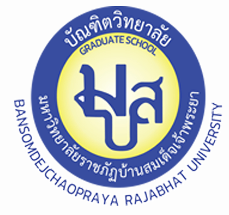 Certification of Validity for Publishing Thesis or Thesis Portions in National or International Scholarly Journals, following the Commission on Higher Education Standards for Graduate Criteria                                                     To be filled out at .............................................................. Date...................... Month............................... Year....................Name: ................................................... Student ID: ................................................... Enrolled as a student pursuing a  Doctoral degree  Master's degree in the Curriculum.:............................................... Program:................................................................... Age: ….............Nationality: ........................................... Citizenship: .............................................. Passport Number: ………………………….......................................... Contact Address: ......................................... Phone Number: .................................................. I, with this request, the certification of the validity for the publication of research articles derived from my thesis or thesis portions thereof in national or international scholarly journals, as per the standards established by the Commission on Higher Education for evaluating academic journals for research publication  at the Bansomdejchaopraya Rajabhat University, as follows:  I,.................................................., express my intention to complete my graduate studies at the BSRU. I am aware of the university's regulations of Graduate Studies, which are based on the regulations (B.E 2561, Section 7), regarding the Completion of Studies, and the Graduate Criteria Standards for the Doctoral (B.E 2558, No. 14.3.2); it specifies that "a thesis, type 2,  interval 2, must be presented in a conference and published or at least accepted for publication in national or international journals by the Commission on Higher Education accepted (B.E 2566, No. 3). Moreover, it must be concerned with the Commission on Higher Education Standards for Graduate Criteria (B.E 2022, Section 3.2), which states, "Publication in international academic journals must be in databases as defined by ONESQA, including ERIC, MathSciNet, Pubmed, Scopus, Web of Science (only in SCIE, SSCI, and AHCI databases), JSTOR, and Project Muse.         I acknowledge that if the university later determines that my thesis has not been published or has been published in a journal that does not comply with the regulations mentioned above, I willingly allow the university to revoke my degree.Name ................................................ has submitted the acceptance letter for the publication of their research article in the following journal:Journal Title .................................................................................................................................................................... Journal Index ..................................................................................................................................................................Research Title ................................................................................................................................................................. Author Name ................................................................................................................................................................... Receipted ............................................... Publish ............................................. Volume/Issue .......................... along with the complete thesis to complete the studies and to certify that the acceptance, as mentioned earlier in the letter, is issued by the editorial board or the authorized personnel responsible for publication in the journal. The journal assures that it will publish the article per the stipulated guidelines.After publishing my research article derived from my thesis or a portion thereof, I will promptly send the full article along with the URL of the journal where the article was published to the university via Email: academic.grad.bsru.ac.th.By submitting this form, I acknowledge the conditions and criteria mentioned above and accept any future consequences, which will be my sole responsibility, without any liability on Bansomdejchaopraya Rajabhat University in any circumstance.Signature ...................................................................                                                                                    Student (...................................................................) …………./……………………………/…………….      Signature ...................................................................                                                                                           Educational Coordinator(...................................................................) …………./……………………………/…………….Signature ...................................................................                                                                                          Advisor (...................................................................) …………./……………………………/…………….Signature ...................................................................                                                                                            Head of the Program (...................................................................) …………./……………………………/…………….Note: Please attach the following documents:Acceptance letter for the publication of the research article.Evidence of the journal's academic quality, in compliance with the above regulations, as of the date of document submission.